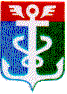 РОССИЙСКАЯ ФЕДЕРАЦИЯПРИМОРСКИЙ КРАЙ
ДУМА НАХОДКИНСКОГО ГОРОДСКОГО ОКРУГАРЕШЕНИЕ25.11.2020                                                                                                                № 749-ПАО Молодежном парламенте при Думе Находкинского городского округаСтатья 1. Общие положения1. Решение о Молодежном парламенте при Думе Находкинского городского округа (далее - Решение) устанавливает полномочия, структуру, порядок формирования и порядок прекращения деятельности Молодежного парламента при Думе Находкинского городского округа (далее – Молодежный парламент), а также определяет стоящие перед ним задачи.2. Молодежный парламент в своей деятельности руководствуется Конституцией Российской Федерации, законодательством Российской Федерации и Приморского края, Уставом Находкинского городского округа, а также настоящим Решением и Регламентом Молодежного парламента при Думе Находкинского городского округа (далее – Регламент Молодежного парламента). 3. Регламент Молодежного парламента утверждается председателем Думы Находкинского городского округа и устанавливает порядок организации деятельности Молодежного парламента, основные правила и процедуры его работы, порядок осуществления им своих полномочий.4. Молодежный парламент не является юридическим лицом и не подлежит государственной регистрации.5. Молодежный парламент вправе использовать в своей работе официальную символику Находкинского городского округа, а также утверждать свою эмблему и форму удостоверения, не противоречащую действующему законодательству.6. Парламент свободен в определении направлений деятельности, форм и методов реализации полномочий, осуществляемых в рамках действующего законодательства Российской Федерации.Статья 2. Основные понятия1. Молодежный парламент – коллегиальный, совещательный орган, созданный при Думе Находкинского городского округа, осуществляющий свою деятельность на общественных началах по вопросам реализации молодежной политики на территории Находкинского городского округа.2. Член Молодежного парламента - гражданин Российской Федерации в возрасте от 14 до 35 лет, проживающий на территории Находкинского городского округа, входящий в состав Молодежного парламента в порядке, установленном настоящим Решением.3. Комитет Молодежного парламента - группа членов Молодежного парламента, работающая над определенным кругом вопросов, входящих в компетенцию Молодежного парламента.4. Рабочая группа Молодежного парламента - группа членов Молодежного парламента и приглашенных лиц (экспертов), сформированная временно, для реализации отдельных решений (вопросов), принятых Молодежным парламентом, прекращающая свою деятельность после выполнения возложенных на нее задач.Статья 3. Основные цели и задачи Молодежного парламента1. Целями Молодежного парламента являются содействие в разработке и реализации молодежной политики на территории Находкинского городского округа, совершенствование и разработка новых приоритетов в данной сфере, активное участие в решении вопросов местного значения, разработке проектов муниципальных правовых актов.2. Основными задачами деятельности Молодежного парламента являются:содействие приобщению молодых граждан к парламентской деятельности, формированию их правовой и политической культуры;направление созидательной, гражданской активности молодежи, формирование института помощников депутатов Думы Находкинского городского округа из числа членов Молодежного парламента;анализ и подготовка предложений по совершенствованию нормативных правовых актов муниципального образования по вопросам, затрагивающим права и законные интересы молодежи;рассмотрение и оценка поступающих в Думу Находкинского городского округа предложений по совершенствованию нормативных правовых актов;формирование позитивного общественного мнения, связанного с деятельностью органов местного самоуправления Находкинского городского округа и Молодежного парламента при Думе Находкинского городского округа.Статья 4. Полномочия Молодежного парламента1. В целях реализации задач, указанных в статье 3 Решения, Молодежный парламент:1) изучает и анализирует проблемы молодежи, проживающей на территории Находкинского городского округа;2) взаимодействует с молодежными общественными организациями, движениями, действующими на территории Находкинского городского округа, Приморского края, других субъектов Российской Федерации;3) участвует в разработке проектов муниципальных правовых актов Находкинского городского округа в сфере молодежной политики, иным вопросам;4) приглашает на заседания Молодежного парламента депутатов Думы Находкинского городского округа, должностных лиц администрации Находкинского городского округа, органов государственной власти, представителей иных организаций;5) направляет членов Молодежного парламента для участия в работе органов местного самоуправления, органов государственной власти, иных организаций (по приглашению);6) готовит и направляет в органы местного самоуправления предложения по вопросам молодежной политики, иным вопросам местного значения;7) обращается к председателю Думы Находкинского городского округа с предложениями о проведении социологических исследований, консультаций, семинаров, конференций, рабочих встреч по актуальным проблемам молодежи, организует и проводит указанные мероприятия;8) размещает информацию о своей деятельности на официальном сайте Думы Находкинского городского округа в сети «Интернет», а также общедоступным образом, в соответствии с действующим законодательством Российской Федерации;9) обменивается информацией с организациями и общественными объединениями, участвует в совместных мероприятиях, для реализации задач, указанных в статье 3 Решения;10) принимает участие в организации и проведении общественно значимых мероприятий, проходящих на территории Находкинского городского округа;11) привлекает к своей деятельности образовательные, культурные, досуговые, информационные и иные организации (по согласованию);12) отчитывается перед Думой Находкинского городского округа о результатах своей деятельности дважды в год, за каждое полугодие. Статья 5. Структура и порядок организации работы Молодежного парламента1. В структуре Молодежного парламента предусматриваются:1) Совет Молодежного парламента;2) председатель Молодежного парламента;3) заместитель (заместители) председателя Молодежного парламента;4) секретарь Молодежного парламента;5) комитеты Молодежного парламента;2. Для реализации задач, указанных в статье 3 Решения, решением Молодежного парламента формируются комитеты и рабочие группы Молодежного парламента.3. Молодежный парламент осуществляет свою деятельность путем проведения заседаний Молодежного парламента, Совета Молодежного парламента, комитетов и рабочих групп.4. Заседания Молодежного парламента созывается Советом Молодежного парламента не реже одного раза в три месяца.5. Первое в созыве заседание Молодежного парламента открывает и ведет до избрания председателя Молодежного парламента председатель Думы Находкинского городского округа. В последствии председательствует на заседаниях председатель Молодежного парламента, а в случае его отсутствия один из его заместителей.6. Молодежный парламент определяет основные направления и принципы деятельности Молодежного парламента, избирает председателя, заместителей председателя, председателей комитетов Молодежного парламента, утверждает персональный состав комитетов, а также план работы Молодежного парламента на год.7. Совет Молодежного парламента (далее - Совет) является коллегиальным органом, формируемым Молодежным парламентом и ему подотчетным, состав членов Совета утверждается председателем Думы Находкинского городского округа.8. В состав Совета входит председатель Молодежного парламента, его заместители, председатели комитетов. В состав Совета могут входить председатель Думы Находкинского городского округа, заместители председателя Думы Находкинского городского округа, председатель постоянной депутатской комиссии по социальной политике, координирующие работу Молодежного парламента, а также депутаты, являющиеся молодыми парламентариями при Законодательном Собрании Приморского края.9. Совет созывается председателем Молодежного парламента по мере необходимости, но не реже одного раза в три месяца. Совет может созываться по инициативе председателя Думы Находкинского городского округа, одного из заместителей председателя Думы Находкинского городского округа, председателя постоянной депутатской комиссии по социальной политике, координирующих работу Молодежного парламента.10. К компетенции Совета относится принятие решений о созыве заседаний Молодежного парламента, подготовка и  проведение заседаний, разработка повестки дня очередного заседания Молодежного парламента, организация работы Молодежного парламента в период между заседаниями, обеспечение членов Молодежного парламента необходимой информацией и аналитическими материалами, обеспечение взаимодействия Молодежного парламента с Думой Находкинского городского округа и администрацией Находкинского городского округа.11. Работой Совета руководит председатель Молодежного парламента.12. Председатель, заместители председателя Молодежного парламента избираются на заседании Молодежного парламента в соответствии с Регламентом Молодежного парламента.13. Председатель Молодежного парламента председательствует на заседаниях, координирует и организует работу Молодежного парламента.14. Во время отсутствия председателя Молодежного парламента его обязанности исполняет назначенный заместитель.15. Заседания комитетов Молодежного парламента проводятся по мере необходимости, но не реже одного раза в три месяца.16. Работой комитетов руководят председатели, избираемые в соответствии с Регламентом Молодежного парламента.17. Комитеты Молодежного парламента осуществляют свою деятельность на основе настоящего Решения и Регламента Молодежного парламента.18. Комитеты Молодежного парламента осуществляют изучение правовых актов органов местного самоуправления, органов государственной власти субъекта Российской Федерации и предварительное рассмотрение правовых актов органов местного самоуправления, разработанных представителями активной молодежи и общественными организациями, вносят на рассмотрение Молодежного парламента проекты решений, содействуют реализации решений Молодежного парламента, выполняют его поручения, взаимодействуют с постоянными депутатскими комиссиями Думы Находкинского городского округа, раз в полгода предоставляют председателю Молодежного парламента отчетную информацию о проделанной работе.19. По вопросам, обсуждаемым на заседаниях Молодежного парламента, принимаются решения, носящие рекомендательный характер для органов местного самоуправления.Статья 6. Формирование Молодежного парламента1. Формирование состава (списка) кандидатов в члены Молодежного парламента начинается в день размещения на официальном сайте Думы Находкинского городского округа в сети «Интернет» объявления о начале формирования Молодежного парламента и осуществляется на основании решения постоянной депутатской комиссии по социальной политике Думы Находкинского городского округа о начале приема ходатайств от общеобразовательных учреждений, учреждений среднего профессионального и высшего образования, общественных организаций,  предприятий и организаций всех форм собственности, зарегистрированных в установленном законом порядке  и осуществляющих свою деятельность на территории Находкинского городского округа, в том числе общественных объединений (их региональных или местных отделений) о включении кандидата(ов) в состав Молодежного парламента (далее - ходатайство). Ходатайство о включении кандидата в состав Молодежного парламента также может подать депутат Думы Находкинского городского округа. 2. Ходатайство подается лично кандидатом в члены Молодежного парламента в приёмную Думы Находкинского городского округа, в течение 15 рабочих дней со дня опубликования объявления о начале формирования Молодежного парламента, по форме, согласно Приложению 1 к Решению. Представление кандидатом неполного пакета документов, является основанием для отказа в рассмотрении ходатайства.3. Организация, указанная в части 1 статьи 6 Решения, вправе ходатайствовать о включении в состав Молодежного парламента не более двух кандидатов, депутат Думы Находкинского городского округа не более одного.4. К ходатайству прилагаются следующие документы:1) анкета кандидата по форме, согласно приложению 2 к Решению;2) фотография кандидата размером 3 x 4 сантиметра;3) согласие кандидата на обработку его персональных данных по форме, согласно приложению 3 к Решению;4) иные документы (копии документов), характеризующие кандидата (по желанию кандидата).5. Ходатайства, поступившие в Думу Находкинского городского округа, рассматриваются постоянной депутатской комиссией по социальной политике. По результатам рассмотрения ходатайств, указанных в частях 2 и 4 статьи 6 Решения, комиссия принимает следующее решение:1) рекомендовать Думе утвердить состав (список) Молодежного парламента;2) продолжить работу комиссии, повторно объявить о формирования Молодежного парламента.6. Состав Молодежного парламента утверждается решением Думы Находкинского городского округа и размещается на официальном сайте Думы Находкинского городского округа в сети «Интернет».7. Молодежный парламент состоит из 20 членов с правом решающего голоса.8. Из кандидатов, не вошедших в состав Молодёжного парламента формируется его резерв.9. Молодежный парламент формируется сроком на два года.10. Срок полномочий Молодежного парламента начинается со дня утверждения Думой Находкинского городского округа его состава и заканчивается в день первого заседания вновь избранного состава Молодежного парламента.11. Молодежный парламент возглавляет председатель.12. Председатель Молодежного парламента избирается на первом заседании вновь созданного Молодежного парламента на срок полномочий Молодежного парламента.13. Выбор председателя Молодежного парламента осуществляется из членов Молодежного парламента, изъявивших желание занять указанную должность, посредством открытого голосования. Кандидат на должность председателя Молодежного парламента считается избранным, если в результате голосования он получил большинство голосов от числа его членов, присутствующих на заседании.14. Порядок избрания заместителя (заместителей) председателя Молодежного парламента аналогичен порядку избрания председателя Молодежного парламента. Количество заместителей председателя Молодежного парламента определяется Молодежным парламентом.15. Секретарь Молодежного парламента избирается на каждом заседании Молодежного парламента, посредством открытого голосования.Статья 7. Статус члена Молодежного парламента1. Членство в Молодежном парламенте прекращается:1) при подаче заявления члена Молодежного парламента о сложении полномочий;2) по достижении членом Молодежного парламента возраста 35 лет;3) в случае переезда члена Молодежного парламента на постоянное место жительства за пределы Находкинского городского округа;4) в случае неспособности члена Молодежного парламента по состоянию здоровья участвовать в его работе;5) в случае вступления в законную силу вынесенного судом в отношении члена Молодежного парламента обвинительного приговора;6) в случае признания судом члена Молодежного парламента недееспособным или безвестно отсутствующим;7) в случае смерти члена Молодежного парламента;8) за систематическое (более трех раз подряд) непосещение заседаний Молодежного парламента без уважительных причин.2. Решение о прекращении членства в Молодежном парламенте принимается Думой Находкинского городского округа.Статья 8. Прекращение деятельности Молодежного парламента1. Молодежный парламент прекращает свою деятельность в следующих случаях:1) по истечению срока полномочий Молодежного парламента;2) принятия решения о самороспуске Молодежного парламента;3) принятия решения Думой Находкинского городского округа о роспуске Молодежного парламента на основе неудовлетворительной оценки его деятельности.2. В случае прекращения деятельности Молодежного парламента постоянная депутатская комиссия по социальной политике Думы Находкинского городского округа информирует граждан о формировании нового состава Молодежного парламента в соответствии с настоящим Решением.Статья 9. Обеспечение деятельности Молодежного парламентаКонсультационное обеспечение деятельности Молодежного парламента осуществляется аппаратом Думы Находкинского городского округа.Статья 10. Заключительные положения1. Организация работы Молодежного парламента, полномочия председателя, заместителя председателя, секретаря Молодежного парламента, руководителя комитета Молодежного парламента, права и обязанности членов Молодежного парламента регулируются Регламентом Молодежного парламента.2. Регламент Молодежного парламента, изменения и дополнения к нему принимаются большинством голосов от числа членов Молодежного парламента, присутствующих на заседании Молодежного парламента, оформляются решением Молодежного парламента и утверждается председателем Думы Находкинского городского округа.3. Вопросы, не урегулированные настоящим Решением, решаются Молодежным парламентом в соответствии с действующим законодательством и Регламентом Молодежного парламента.4. Со дня вступления в силу настоящего решения признать утратившим силу решение Думы Находкинского городского округа от 04.12.2017 № 74 «О создании организационного комитета для формирования Молодежного парламента Находкинского городского округа».5. Со дня вступления в силу настоящего решения признать утратившим силу решение Думы Находкинского городского округа от 24.01.2018 № 104 «Об утверждении списка молодежного парламента Находкинского городского округа».6. Разместить настоящее решения на официальном сайте Думы Находкинского городского округа.7. Настоящее решение вступает в силу со дня его подписания.Председатель Думы 								     А.А. Киселев25 ноября 2020 года№ 749-ПАПриложение 1к решению Думы Находкинского городского округа  от 25.11.2020 № 749-ПАПриложение 3к решению Думы Находкинского городского округа  от 25.11.2020 № 749-ПА(на бланке организации)(на бланке организации)Председателю Думы Находкинского городского округа____________________________(инициалы, фамилия)Председателю Думы Находкинского городского округа____________________________(инициалы, фамилия)Ходатайствоо включении кандидата(ов) в состав Молодежного Парламента при Думе Находкинского городского округаХодатайствоо включении кандидата(ов) в состав Молодежного Парламента при Думе Находкинского городского округаХодатайствоо включении кандидата(ов) в состав Молодежного Парламента при Думе Находкинского городского округаХодатайствоо включении кандидата(ов) в состав Молодежного Парламента при Думе Находкинского городского округа__________________________________________________________________(информация о кандидате(ах) и краткая характеристика)__________________________________________________________________(информация о кандидате(ах) и краткая характеристика)__________________________________________________________________(информация о кандидате(ах) и краткая характеристика)__________________________________________________________________(информация о кандидате(ах) и краткая характеристика)__________________________(должность руководителя)___________(подпись)___________(подпись)_________________________(инициалы, фамилия руководителя)Место печатиМесто печатиМесто печатиМесто печатиПриложение 2к решению Думы Находкинского городского округа  от 25.11.2020 № 749-ПААнкетакандидата в члены Молодежного Парламента при Думе Находкинского городского округа(заполняется собственноручно)Приложение 2к решению Думы Находкинского городского округа  от 25.11.2020 № 749-ПААнкетакандидата в члены Молодежного Парламента при Думе Находкинского городского округа(заполняется собственноручно)1. Фамилия ____________________________________________Имя __________________________________________________Отчество ______________________________________________Место для фото3 x 4 см2. Число, месяц, год и место рождения (село, деревня, город, район, область, край, республика, страна)3. Гражданство (если изменяли, то укажите, когда и по какой причине, если имеете гражданство другого государства - укажите)4. Образование (когда и какие учебные заведения окончили, номера дипломов)Направление подготовки или специальность по диплому Квалификация по диплому5. Послевузовское профессиональное образование: аспирантура, адъюнктура, докторантура (наименование образовательного или научного учреждения, год окончания) Ученая степень, ученое звание (когда присвоены, номера дипломов, аттестатов)6. Какими иностранными языками и языками народов Российской Федерации владеете и в какой степени (читаете и переводите со словарем, читаете и можете объясняться, владеете свободно)7. Были ли совершены Вами правонарушения за последний год, когда и за что8. Выполняемая работа с начала трудовой деятельности (включая учебу в высших и средних специальных учебных заведениях, военную службу, работу по совместительству, предпринимательскую деятельность и т.п.):Месяц и годМесяц и годДолжность с указанием организацииАдрес организации (в т.ч. за границей)поступленияуходаДолжность с указанием организацииАдрес организации (в т.ч. за границей)9. Значимые достижения, награды и знаки отличия_______________________________________________________________________________________________________________________________________________________________________________________________________________10. Домашний адрес (адрес регистрации, фактического проживания), номер телефона (либо иной вид связи) _____________________________________________________________________________________________________________________________11. Паспорт или документ, его заменяющий _________________________________                                                                                  (серия, номер, кем и когда выдан)__________________________________________________________________________________________________________________________________________12. Дополнительные сведения (участие в выборных представительных органах, другая информация, которую желаете сообщить о себе) ________________________________________________________________________________________________________9. Значимые достижения, награды и знаки отличия_______________________________________________________________________________________________________________________________________________________________________________________________________________10. Домашний адрес (адрес регистрации, фактического проживания), номер телефона (либо иной вид связи) _____________________________________________________________________________________________________________________________11. Паспорт или документ, его заменяющий _________________________________                                                                                  (серия, номер, кем и когда выдан)__________________________________________________________________________________________________________________________________________12. Дополнительные сведения (участие в выборных представительных органах, другая информация, которую желаете сообщить о себе) ________________________________________________________________________________________________________«___» ____________ 20__ г.                                   Подпись ____________СОГЛАСИЕна обработку персональных данныхСОГЛАСИЕна обработку персональных данныхСОГЛАСИЕна обработку персональных данныхЯ, ____________________________________________________________________,(фамилия, имя, отчество полностью собственноручно)_________________________________________________________________________(адрес регистрации)_________________________________________________________________________(номер документа, удостоверяющего личность, кем и когда выдан)даю согласие Думе Находкинского городского округа (Приморский край, г. Находка, ул. Находкинский проспект,14) (наименование и адрес оператора)на обработку моих персональных данных, а именно: фамилия, имя, отчество, пол, возраст, дата и место рождения, паспортные данные, адрес регистрации по месту жительства и адрес фактического проживания, номер телефона (домашний, мобильный), данные документов об образовании, квалификации, профессиональной подготовке, сведения о повышении квалификации, сведения о трудовом стаже, предыдущих местах работы и иная информация,(перечень персональных данных)то есть на осуществление любых действий (операций) или совокупность действий (операций), совершаемых с использованием средств автоматизации или без использования таких средств с персональными данными, включая сбор, запись, систематизацию, накопление, хранение, уточнение (обновление, изменение), извлечение, использование, обезличивание, блокирование, удаление, уничтожение персональных данных, в том числе на передачу, доступ, распространение, предоставление персональных данных определенному кругу лиц (в том числе, на обработку персональных данных по поручению оператора другому лицу):_________________________________________________________________________(наименование и адрес лица, осуществляющего обработку персональных данных по поручению оператора_________________________________________________________________________(если обработка будет поручена такому лицу)Настоящее согласие действует со дня его подписания и дается на период до истечения сроков хранения соответствующей информации или документов, содержащих указанную информацию, определяемых в соответствии с законодательством Российской Федерации.Настоящее согласие может быть отозвано в соответствии с законодательством Российской Федерации.Я, ____________________________________________________________________,(фамилия, имя, отчество полностью собственноручно)_________________________________________________________________________(адрес регистрации)_________________________________________________________________________(номер документа, удостоверяющего личность, кем и когда выдан)даю согласие Думе Находкинского городского округа (Приморский край, г. Находка, ул. Находкинский проспект,14) (наименование и адрес оператора)на обработку моих персональных данных, а именно: фамилия, имя, отчество, пол, возраст, дата и место рождения, паспортные данные, адрес регистрации по месту жительства и адрес фактического проживания, номер телефона (домашний, мобильный), данные документов об образовании, квалификации, профессиональной подготовке, сведения о повышении квалификации, сведения о трудовом стаже, предыдущих местах работы и иная информация,(перечень персональных данных)то есть на осуществление любых действий (операций) или совокупность действий (операций), совершаемых с использованием средств автоматизации или без использования таких средств с персональными данными, включая сбор, запись, систематизацию, накопление, хранение, уточнение (обновление, изменение), извлечение, использование, обезличивание, блокирование, удаление, уничтожение персональных данных, в том числе на передачу, доступ, распространение, предоставление персональных данных определенному кругу лиц (в том числе, на обработку персональных данных по поручению оператора другому лицу):_________________________________________________________________________(наименование и адрес лица, осуществляющего обработку персональных данных по поручению оператора_________________________________________________________________________(если обработка будет поручена такому лицу)Настоящее согласие действует со дня его подписания и дается на период до истечения сроков хранения соответствующей информации или документов, содержащих указанную информацию, определяемых в соответствии с законодательством Российской Федерации.Настоящее согласие может быть отозвано в соответствии с законодательством Российской Федерации.Я, ____________________________________________________________________,(фамилия, имя, отчество полностью собственноручно)_________________________________________________________________________(адрес регистрации)_________________________________________________________________________(номер документа, удостоверяющего личность, кем и когда выдан)даю согласие Думе Находкинского городского округа (Приморский край, г. Находка, ул. Находкинский проспект,14) (наименование и адрес оператора)на обработку моих персональных данных, а именно: фамилия, имя, отчество, пол, возраст, дата и место рождения, паспортные данные, адрес регистрации по месту жительства и адрес фактического проживания, номер телефона (домашний, мобильный), данные документов об образовании, квалификации, профессиональной подготовке, сведения о повышении квалификации, сведения о трудовом стаже, предыдущих местах работы и иная информация,(перечень персональных данных)то есть на осуществление любых действий (операций) или совокупность действий (операций), совершаемых с использованием средств автоматизации или без использования таких средств с персональными данными, включая сбор, запись, систематизацию, накопление, хранение, уточнение (обновление, изменение), извлечение, использование, обезличивание, блокирование, удаление, уничтожение персональных данных, в том числе на передачу, доступ, распространение, предоставление персональных данных определенному кругу лиц (в том числе, на обработку персональных данных по поручению оператора другому лицу):_________________________________________________________________________(наименование и адрес лица, осуществляющего обработку персональных данных по поручению оператора_________________________________________________________________________(если обработка будет поручена такому лицу)Настоящее согласие действует со дня его подписания и дается на период до истечения сроков хранения соответствующей информации или документов, содержащих указанную информацию, определяемых в соответствии с законодательством Российской Федерации.Настоящее согласие может быть отозвано в соответствии с законодательством Российской Федерации._____________________________________(фамилия, инициалы лица, давшего согласие)_______________(подпись)«___» ____________ 20__ г.	«___» ____________ 20__ г.	«___» ____________ 20__ г.	